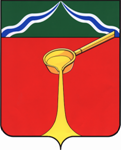 КалужскаяобластьАдминистрация муниципального района«Город Людиново и Людиновский район»П О С Т А Н О В Л Е Н И Еот « 18 » мая  2016 г.				 	                                                       № 614Об утверждении административного регламента по предоставлению муниципальной услуги «Принятие документов, а также выдача решений о переводе или об отказе в переводе жилого помещения в нежилое или нежилого помещения в жилое помещение» (в ред. постановления администрации муниципального района «Город Людиново и Людиновский район» от 29.08.2016 № 1207)В соответствии с Жилищным Кодексом Российской Федерации,   Федеральным Законом от 06.10.2003 №131-ФЗ «Об общих принципах организации местного самоуправления в Российской Федерации, Уставом муниципального района «Город Людиново и Людиновский район», постановлением администрации муниципального района «Город Людиново и Людиновский район» от 15.09.2009 № 1095 «О порядке разработки и утверждения административных регламентов исполнения муниципальных функций и административных регламентов предоставления муниципальных услуг, оказываемых населению и организациям администрацией муниципального района «Город Людиново и Людиновский район» администрация (исполнительно-распорядительный орган) муниципального района «Город Людиново и Людиновский район»ПОСТАНОВЛЯЕТ: 1. Утвердить административный регламент по предоставлению муниципальной услуги «Принятие документов, а также выдача решений о переводе или об отказе в переводе жилого помещения в нежилое или нежилого помещения в жилое помещение» (прилагается).2. Считать утратившим силу постановление администрации города Людиново от 29.06.2012 № 239 «Об утверждении административного регламента по предоставлению муниципальной услуги «Принятие документов, а также выдача решений о переводе или об отказе в переводе жилого помещения в нежилое или нежилого помещения в жилое помещение» на территории  городского поселения «Город Людиново».3. Контроль за исполнением настоящего постановления оставляю за собой.4. Настоящее постановление вступает в силу с момента официального опубликования. Глава администрациимуниципального района	                   Д.М. АганичевКалужскаяобластьАдминистрация муниципального района«Город Людиново и Людиновский район»П О С Т А Н О В Л Е Н И Еот « 29 » августа  2016 г.			 	                                                       № 1207О внесении изменений в постановление администрации муниципального района «Город Людиново и Людиновский район» от 18.05.2016 № 614 «Об утверждении административного регламента по предоставлению муниципальной услуги «Принятие документов, а также выдача решений о переводе или об отказе в переводе жилого помещения в нежилое или нежилого помещения в жилое помещение»Рассмотрев экспертное заключение и.о. начальника отдела экспертизы муниципальных правовых актов правового управления администрации Губернатора Калужской области от 09.08.2016 № 2093-Б-14/2016 на постановление администрации муниципального района «Город Людиново и Людиновский район» от 18.05.2016 № 614 «Об утверждении административного регламента по предоставлению муниципальной услуги «Принятие документов, а также выдача решений о переводе или об отказе в переводе жилого помещения в нежилое или нежилого помещения в жилое помещение», администрация муниципального района «Город Людиново и Людиновский район» ПОСТАНОВЛЯЕТ:1. Внести в постановление администрации муниципального района «Город Людиново и Людиновский район» от 18.05.2016 № 614 «Об утверждении административного регламента по предоставлению муниципальной услуги «Принятие документов, а также выдача решений о переводе или об отказе в переводе жилого помещения в нежилое или нежилого помещения в жилое помещение» следующие изменения:1.1. Пункт 4 постановления администрации муниципального района «Город Людиново и Людиновский район» от 18.05.2016 № 614 «Об утверждении административного регламента по предоставлению муниципальной услуги «Принятие документов, а также выдача решений о переводе или об отказе в переводе жилого помещения в нежилое или нежилого помещения в жилое помещение» изложить в следующей редакции:«4. Настоящее постановление вступает в силу с момента официального опубликования».1.2. Пункт 2.2. приложения к постановлению администрации муниципального района «Город Людиново и Людиновский район» от 18.05.2016 № 614 «Об утверждении административного регламента по предоставлению муниципальной услуги «Принятие документов, а также выдача решений о переводе или об отказе в переводе жилого помещения в нежилое или нежилого помещения в жилое помещение» изложить в следующей редакции:«2.2. Муниципальная услуга предоставляется администрацией муниципального района «Город Людиново и Людиновский район» (далее - Администрация) и осуществляется через отдел архитектуры и градостроительства Администрации (далее отдел архитектуры).».1.3. Пункт 2.5. приложения к постановлению администрации муниципального района «Город Людиново и Людиновский район» от 18.05.2016 № 614 «Об утверждении административного регламента по предоставлению муниципальной услуги «Принятие документов, а также выдача решений о переводе или об отказе в переводе жилого помещения в нежилое или нежилого помещения в жилое помещение» изложить в следующей редакции:«2.5. Результатом предоставления муниципальной услуги  является решение о переводе жилого помещения в нежилое или нежилого помещения в жилое помещение.».2. Настоящее постановление подлежит опубликованию в порядке, установленном для официального опубликования муниципальных правовых актов.3. Контроль за исполнением настоящего постановления оставляю за собой.4. Настоящее постановление вступает в силу с момента официального опубликования.Глава администрациимуниципального района	             Д.М. АганичевКалужскаяобластьАдминистрация муниципального района«Город Людиново и Людиновский район»П О С Т А Н О В Л Е Н И Еот «22» октября 2018 г.	    	                                                                                    № 1523О внесении изменений в постановление администрации муниципального района «Город Людиново и Людиновский район» от 18.05.2016 № 614 «Об утверждении административного регламента по предоставлению муниципальной услуги «Принятие документов, а также выдача решений о переводе или об отказе в переводе жилого помещения в нежилое или нежилого помещения в жилое помещение»В соответствии с Федеральным законом от 27.07.2010 № 210-ФЗ «Об организации предоставления государственных и муниципальных услуг», на основании протеста Людиновского городского прокурора от 12.10.2018 № 7-62-18 на административный регламент предоставления муниципальной услуги «Принятие документов, а также выдача решений о переводе или об отказе в переводе жилого помещения в нежилое помещение или нежилого помещения в жилое помещение», утвержденный постановлением администрации муниципального района «Город Людиново и Людиновский район» от 18.05.2016 № 614, администрация муниципального района «Город Людиново и Людиновский район» ПОСТАНОВЛЯЕТ: 1. Внести в постановление администрации муниципального района «Город Людиново и Людиновский район» от 18.05.2016 № 614 «Об утверждении административного регламента предоставления муниципальной услуги «Принятие документов, а также выдача решений о переводе или об отказе в переводе жилого помещения в нежилое помещение или нежилого помещения в жилое помещение» следующие изменения:1.1. Пункт 5.1 приложения к постановлению администрации муниципального района «Город Людиново и Людиновский район» от 18.05.2016 № 614 «Об утверждении административного регламента предоставления муниципальной услуги «Принятие документов, а также выдача решений о переводе или об отказе в переводе жилого помещения в нежилое помещение или нежилого помещения в жилое помещение» после последнего дефиса дополнить дефисами следующего содержания:«- нарушение срока или порядка выдачи документов по результатам предоставления муниципальной услуги;- приостановление предоставления муниципальной услуги, если основания приостановления не предусмотрены федеральными законами и принятыми в соответствии с ними иными нормативными правовыми актами Российской Федерации, законами и иными нормативными правовыми актами субъектов Российской Федерации, муниципальными правовыми актами;- требование у заявителя при предоставлении муниципальной услуги документов или информации, отсутствие и (или) недостоверность которых не указывались при первоначальном отказе в приеме документов, необходимых для предоставления муниципальной услуги, либо в предоставлении муниципальной услуги, за исключением случаев, предусмотренных пунктом 4 части 1 статьи 7 Федерального закона от 27.07.2010     № 210-ФЗ «Об организации предоставления государственных и муниципальных услуг».». 1.3. Пункт 5.6 приложения к постановлению администрации муниципального района «Город Людиново и Людиновский район» от 18.05.2016 № 614 «Об утверждении административного регламента предоставления муниципальной услуги «Принятие документов, а также выдача решений о переводе или об отказе в переводе жилого помещения в нежилое помещение или нежилого помещения в жилое помещение» изложить в следующей редакции:«5.6. Жалоба, поступившая в Администрацию, подлежит рассмотрению главой Администрации в течение пятнадцати рабочих дней со дня ее регистрации, а в случае обжалования отказа Администрации, должностного лица Администрации в приеме документов у заявителя либо в исправлении допущенных опечаток и ошибок или в случае обжалования нарушения установленного срока таких исправлений - в течение пяти рабочих дней со дня ее регистрации.»2. Настоящее постановление подлежит опубликованию в порядке, установленном для официального опубликования муниципальных правовых актов.3. Контроль за исполнением настоящего постановления оставляю за собой.4. Настоящее постановление вступает в силу с момента официального опубликования.Глава администрациимуниципального района	                                                                                 Д.М. Аганичев